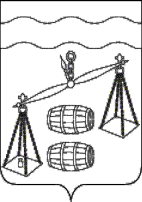 СЕЛЬСКОЕ ПОСЕЛЕНИЕ«СЕЛО ХОТЕНЬ»СУХИНИЧСКИЙ РАЙОНКАЛУЖСКАЯ ОБЛАСТЬСЕЛЬСКАЯ ДУМАР Е Ш Е Н И Еот 27.06.2023 года                                                                                          № 143О списании с баланса администрациисельского поселения «Село Хотень»основного средства         Рассмотрев ходатайство администрации сельского поселения «Село Хотень» №34 от 14.06.2023 года о списании с баланса администрации имущества, пришедшего в негодность и в связи с нерабочим состоянием, Сельская Дума СП «Село Хотень» РЕШИЛА:1. Разрешить администрации сельского поселения «Село Хотень» списать с баланса основное средство бензокосу Oleo – Mac SPARTA 38, стоимостью 26990 рублей (инвентарный номер 0106000064), находящееся в администрации СП «Село Хотень», полностью изношенное и пришедшее в негодность, находящееся в нерабочем состоянии, не подлежащее ремонту. 2. Контроль за исполнением настоящего Решения возложить на главу администрации сельского поселения «Село Хотень» Д.А. Ефремова.Глава сельского поселения«Село Хотень»			                                                            В.И. Демкин